DLP No. 10				June 16, 2017ASSESSMENT:Label the parts of a plow and give its function: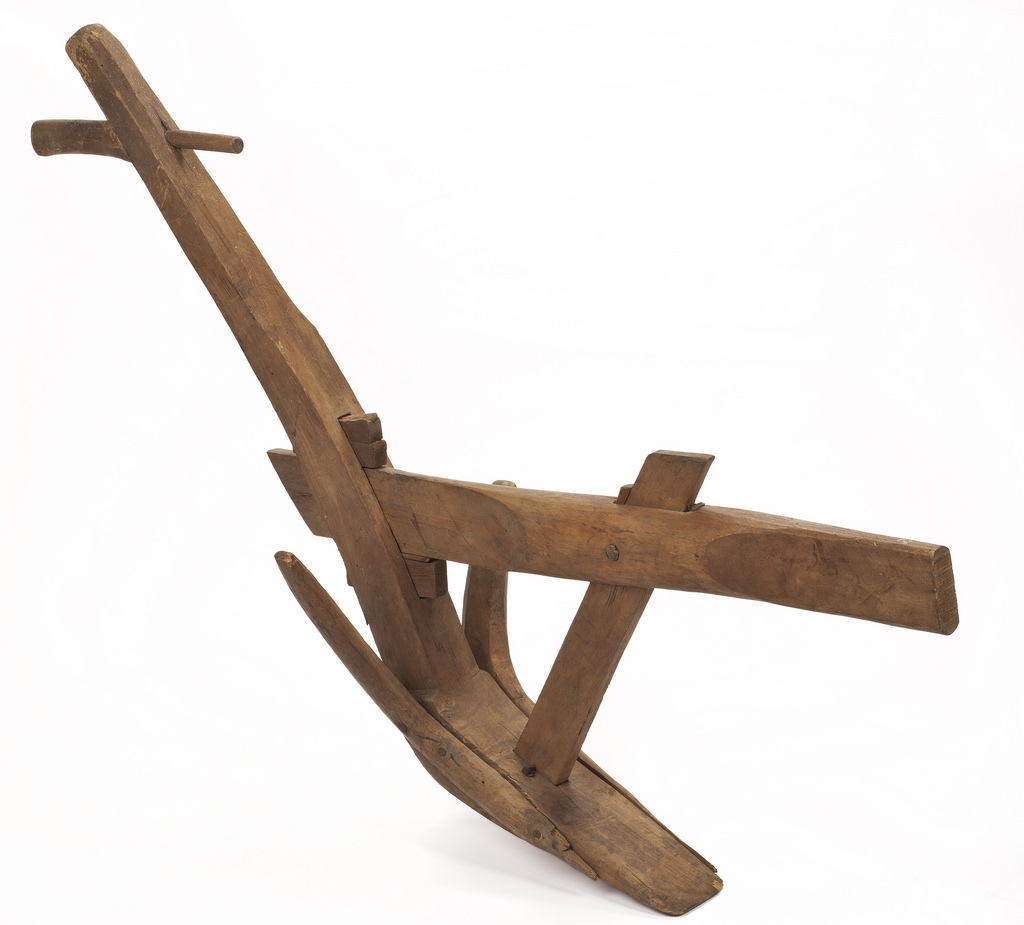 